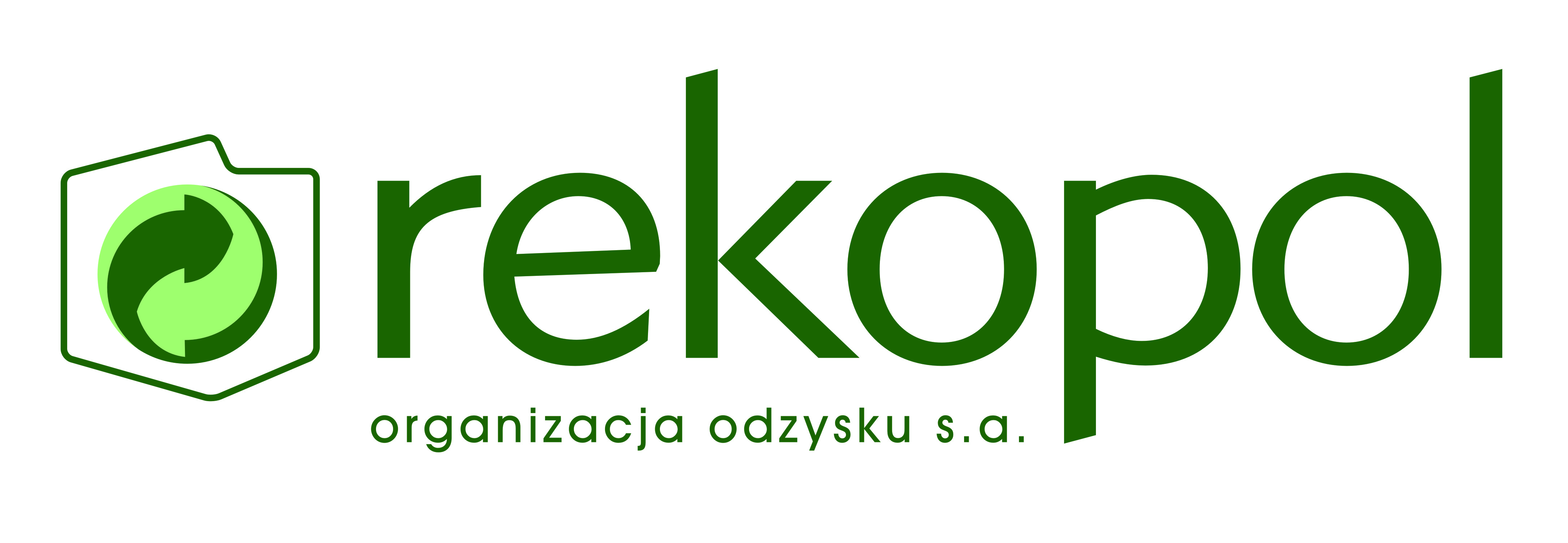 Konkurs na najlepsze prace magisterskie dotyczące gospodarki odpadami opakowaniowymiZapraszamy studentów i absolwentów uczelni wyższych do udziału w konkursie, w którym pula nagród wynosi 30 tys. zł.  Celami konkursu są:Promowanie idei ochrony środowiska i gospodarki odpadami w środowiskach akademickich poprzez wyłonienie najlepszych prac magisterskich dotyczących gospodarki odpadami opakowaniowymi.Rozwój ogólnopolskiego networku grupy młodych specjalistów – „ambasadorów idei” efektywnej i wiarygodnej gospodarki odpadami opakowaniowymi. Zachęcanie do kontynuowania badań i prac naukowych w tematyce dotyczącej gospodarki odpadami opakowaniowymi.Popularyzowanie najlepszych prac poprzez pomoc w ich publikowaniu 
i wykorzystaniu zwłaszcza w procesie edukacyjnym. Promocja zawodowa autorów prac.Aby wziąć udział w konkursie wystarczy do 30 czerwca 2013 r. nadesłać na adres organizatora kopię pracy wraz z zapisem elektronicznym oraz wypełnioną kartą zgłoszenia udziału w konkursie. Czekamy na prace magisterskie obronione na polskich uczelniach w latach 2011-2013 obejmujące swym zakresem następujące zagadnienia:- gospodarka odpadami opakowaniowymi - systemy selektywnej zbiórki odpadów opakowaniowych- edukacja wspierająca systemy gospodarki odpadami opakowaniowymiDo wygrania nagrody pieniężne dla autorów trzech najlepszych prac:I Miejsce – 15 tysięcy złotych II Miejsce – 10 tysięcy złotychIII Miejsce – 5 tysięcy złotychWięcej szczegółów na stronie organizatora konkursu www.rekopol.pl w zakładce „Segreguj Odpady – To Się Opłaca”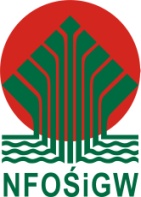 Konkurs jest jednym z elementów projektu „Segreguj odpady – to się opłaca!” realizowanego 
przez Rekopol Organizację Odzysku S.A., dofinansowywanego ze środków Narodowego Funduszu Ochrony Środowiska i Gospodarki Wodnej. 